Test « Pass nautique » / Grille de validation du test pratiqueEntourer le n° de l’élève au départ / écrire E en cas d’échec à un item  Pas de E sur la ligne => mettre un Oui dans la colonne « test validé » Un ou plusieurs E sur la ligne => écrire Non dans la colonne « test validé »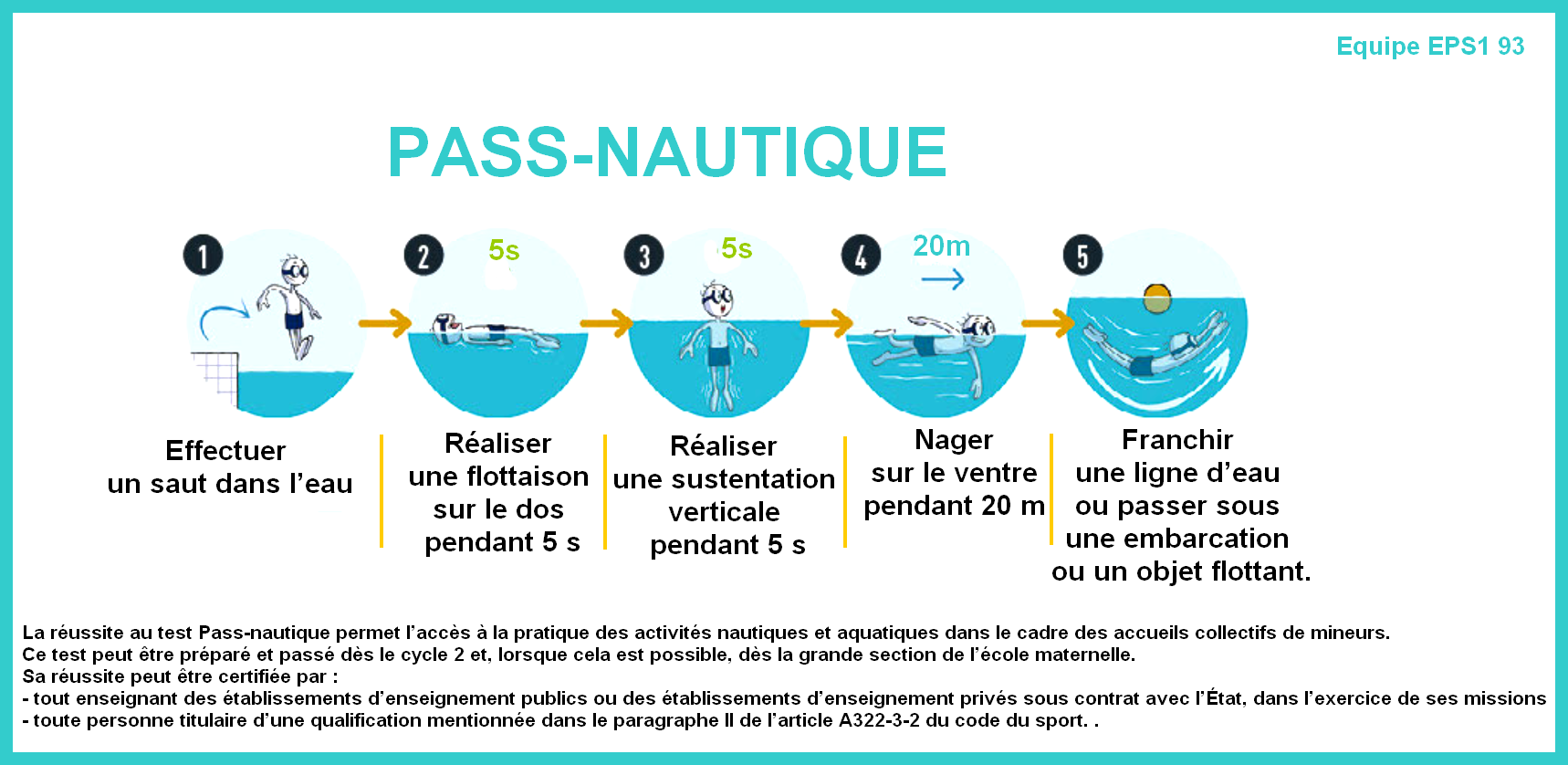 Ecole :Classe :Inscrire B si test effectué avec brassièreTestValidé ?Oui / NonNOM PrénomEffectuer un saut dans l’eauFlottaison sur le dos 5’’Surplace vertical 5''20m ventralFranchir une ligne d’eau ou un objet flottantTOTAL